Velkommen til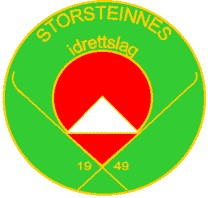     Nord-Norsk Mesterskap i orientering 2018                             Program På Storsteinnes/i Malangen fredag 17.- søndag 19. august. Åpning  kl 18  ved BalsfjordhallenSPRINT fredag 17.8.  kl 19.00 ved Balsfjordhallen,  Storsteinnes. LAGDISTANSE lørdag 18.8 kl 12.00 fra Bjørkhaug i Furudalen.  STAFETT søndag 19.8 kl 10.00 fra Bjørkhaug i Furudalen.Bankett med premiutdeling i Balsfjordhallen lørdag 18 kl 18.Premieutdeling stafett på arenaen.SEKRETARIAT      Fredag  17 kl 17 til 21 i Balsfjordhallen     Lørdag 18  kl  09.30 - 15 på arenaen     Lørdag  18 kl 17 – 20 i Balsfjordhallen.     Søndag 19  kl  08-10 på arenaen.Løpsleder: Gunnar Kvaal, gukv2@online.no – mobil 48141883Løypelegger sprint: Gunnar KvaaLøypelegger langdistanse og stafett: Ottar KvaalTeknisk og tidtaking: Per Inge Aarø, piaaro@outlook.comSpeakerkertjenste. Det blir begrenset speakertjenste og ikke varsling under stafetten Kontrollør: Jan Løvlund, Nordreisa i.lJury: 1 representant fra hver av kretsene.Overnatting, bespisning og bankett: Overnatting i Balsfjordhallen eller Sør-Malangen samfunnshus(ca 3 km fra arena Bjørkhaug) Enkelt matsalg i Balsfjordhallen fredag fra kl 18 -21 og lørdag kl 17-21.Matsalg på arena Bjørkhaug på lørdag og søndag.Bankett i BalsfjorDHALLEN LØRDAG KL 18. Det anmodes om oppgjør for overnatting og bespisning under arrangementet.  Mulig å betale både cash, med Vipps og med terminal.Startnummer:Startnummer ihht startliste langdistanse. Det anmodes om at disse numrene av hensyn til pressen også brukes på sprinten(selv om det blir en annen startrekkefølge iflg. starttider.).Numrene ligger i lagsposen. Egne nummer for stafetten utdeles lørdag ettermiddag/før start på søndag.NNM Sprint fredag 17. ved Balsfjordhallen.Gatesprint i Storsteinnes sentrum men partier i terreng med høy vegetasjon..Start ved Rådhuset fra kl 19. 10 min å gå ned til Storsteinnes sentrum(bak rådhuset). Små-Troll ved Balsfjordhallen.Kart: Storsteinnes sentrum 1: 5000, revidert 2018. Ikke i samsvar med sprint-normen. Små-Troll: skolekart Storsteinnes skole 1:2000.  Klasser og løypelengder:               Små-Troll:                                                           500m( ved hallen)                                           N åpen, D-10, H-10                                         1200m,                  D 11-12, H 11-12, H 80:                                  1250 m,               D 13-14, D 50, D 60, H 13-14, H 60, H 70:    1800 m,               D 15-16, D 40, H 15-16, H 50:                        2000m,               D 21(og D 17-20), H 40:                                  2800m,               H 21 og (H 17-20),                                            3050m                   Postenhetene plassert på bukker. Løypene krysser  hovedveger. Bruk helst umiddelbare fotgjengerfeltNNM Langdistanse lørdag 18.8 kl 12 fra Bjørkhaug.Arena Bjørkhaug er innmarksbeite hvor det nylig har gått dyr. Området er derfor preget av en del kumøkk . Begrensede domuligheter på arenaen med 1 transportabel do .Bruk derfor i størst mulig grad toilett i hallen/på overnattingssted. Egen avskjerming for urinering(menn). Ikke små-troll-løyper på lørdag og søndag.Kart Furudal 1: 10000 NOM 1984 revidert 2018. Strømgjerde er avslått under løpet.  Ny skogsveg har kommet til.Klasser og løypelengder:                 N Åpen                                  1080m                 DH 10                                    1690m                 DH 11-12, D 70                    2200m                 DH 13-16N, DH 17N           2100 m                 DH 17C, H 80                       3430 m                 DH 13-14,D 60, H 70          3570m                 D 50, DH 17 AK                  4100 m                 H 60, D 40, D 15-16           5000m                H 15-16, H 50, D 17-20      7200m                  H 17-20,H 41, D 21            8410 m                H 21                                     11350m      NNM stafett søndag 19.8 fra Bjørkhaug i FurudalenStart kl 10.00Kart  Furudal 1: 10000 – revidert utgave 2018 av NOM 1984.              D 13-16                  2 x 2 km              H 13-16                  2 x 2,5 km                       D 15                        3 x 3,5 km              H 15                        3 x 4,5 km              D 150                     3, 2 og 3 km              H 150                     4, 3 og 3,5 km              Mix stafett            2, 3 og 3,5 kmavn og rekkefølge på  deltakerne ønskes innmeldt helst allerede fredag men seinest kl 18 på lørdag.Direktepåmeldingsklasser:              N åpen:                           2 km              B  åpen                            3 km              A åpen                             4 km   